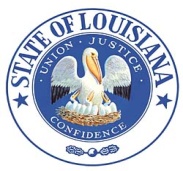 Louisiana State Board of EmbalmersAnd Funeral DirectorsSuite 1232, The Executive Towers                                                                                                                                                          3500 N. Causeway Blvd. 70002								            Fax:  504.838.5112Metairie, LA  70002	                                                                                                                                                                            www.lsbefd.state.la.us504.838.5109                                                                                                                                                                                           Toll free:  888.508.9083NOTICE REGARDING INSPECTIONS:The inspectors, Mr. Bowden and Ms. Harrington, will be visiting all funeral establishments and crematories soon to perform their initial inspections. While inspecting, they may write comments and document information to the reports.  There may be notations made regarding the possibility of a non-compliance finding.  The reports will be submitted to the office for review.  Once the inspection reports have been reviewed and should any notations require attention, a letter will be sent outlining the problem with a regulation to reference in order for the establishment(s) to become updated and properly aligned with the regulations. Please do not be alarmed by the visits, comments and remarks. The comments are in no way to be considered as a “write-up”. The reports and notations are in no way being generated to intentionally search to find the possibility of problems. The reports are not being posted publicly and there is no intention for anyone to have to appear before the board. These reports are simply the beginning of establishing a guideline for future reference(s).   You are encouraged to express your comments, constructive advice/criticism or concerns by contacting the office by email or telephone.  All contacts will remain anonymous. The board now has the ability to move forward on a path for recovery from past actions, to assist, guide and encourage establishments and licensees in a professional manner.  ** Please note that there have been no recent changes to the regulations. The only change that has been made is a revision to the inspection report.  The inspections are now completed online through Certemy and the inspectors have iPads for inspecting and signatures. A sample of the the inspection report is available to view on or website homepage. 